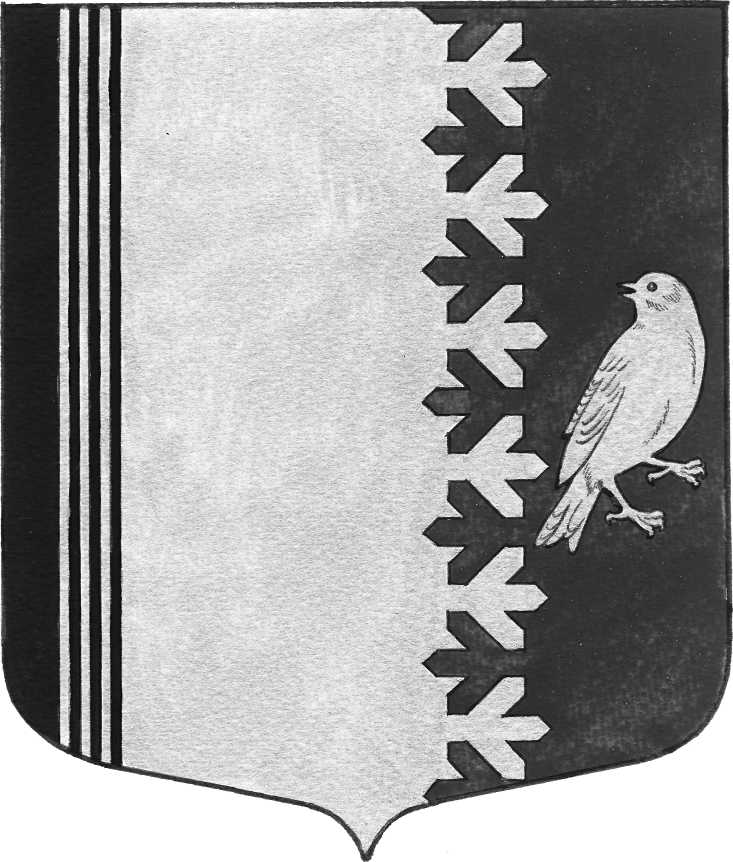 СОВЕТ ДЕПУТАТОВ МУНИЦИПАЛЬНОГО ОБРАЗОВАНИЯШУМСКОЕ СЕЛЬСКОЕ ПОСЕЛЕНИЕКИРОВСКОГО МУНИЦИПАЛЬНОГО РАЙОНАЛЕНИНГРАДСКОЙ ОБЛАСТИЧЕТВЕРТОГО СОЗЫВАРЕШЕНИЕот 29  декабря 2020 года  №74О присвоении  п.ст.Войбокало Кировского муниципального района Ленинградской области почетного звания «Населенный пункт воинской доблести»Рассмотрев обращение Катковой Е.Я., в соответствии со статьями 3 и 4 Областного закона от 02.12.2016 «О почетных званиях Ленинградской области «Город воинской доблести», «Населенный пункт воинской доблести»», совет депутатов решил:Принять предложение Катковой Е.Я. о присвоении п.ст.Войбокало  Кировского муниципального района Ленинградской области почетного звания «Населенный пункт воинской доблести»;Направить настоящее решение в совет депутатов Кировского муниципального района Ленинградской области о присвоении п.ст.Войбокало  Кировского муниципального района Ленинградской области почетного звания «Населенный пункт воинской доблести» с просьбой ходатайствовать перед Губернатором Ленинградской области о присвоении п.ст.Войбокало почетного звания.Опубликовать настоящее решение в газете «Вестник муниципального образования Шумское сельское поселение Кировского муниципального района Ленинградской области» и разместить на официальном сайте Шумского сельского поселения. Решение вступает в силу после его официального опубликования.Глава муниципального образования                                           В.Л.Ульянов